DRAFT AGENDA v0.3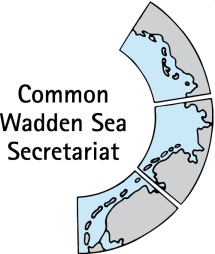 Task Group Management (TG-M 21-3) 25 May 2021Online meetingOpening of the Meeting and adoption of the Agenda The meeting will be opened by the chairperson at 14:30 on 25 May 2021. Participants will be invited to adopt the draft agenda of the meeting.Summary record Documents: TG-M21-3-2_SR21-2Proposal: Adopt the draft Summary Record of TG-M 21-2.Announcements Document: TG-M21-3-3-AnnouncementsTo account for the shortened time for this virtual meeting, meeting participants are invited to hand in their information to the CWSS until 24 May 2021. Individual announcements will not be repeated during the meeting, but time given for questions. Proposal: Note the informationImplementation of the Leeuwarden DeclarationDocuments: TG-M21-3-4-1-TG-M progress report-v1.0.docx, TG-M21-3-4-1-Annex1-Work plan 2021-22.xlsxPresentation “Learning universe “Mit Vadehav” including marine litter by Anne Husum MarboeFollowing up agreements of WSB 32 upon TG-M relevant tasks of the Leeuwarden Declaration (LD) Proposal: Note the information, update the work plan as appropriate and agree on a procedure for marine litter documentsShipping Document: TG-M21-3-5 Shipping.docxDiscuss TG-M relevant activities, in particular towards a short statement to sustain the action taken up by the German and Dutch Governments regarding the MSC Zoe accident and to bring possible actions towards IMO. Proposal: Note the information and agree on next stepsWorking approach sustainable fisheriesInformation on status of the working approach on sustainable fisheries, in particular product 2 “Document with status and recommendations for principles of the Framework for Sustainable Fisheries (Annex 3 Tønder Declaration)”. Proposal: Note the information and agree on a procedure for completion of product 2: Status and recommendations for Framework Sustainable FisheriesSingle integrated management plan (SIMP) and Quality Status Report (QSR) Document: TG-M21-3-7SIMP-matrix-example, TG-M 21-3-7-2-QSR SK (21-05-21).docxInformation on current activities in the SIMP process, in particular work in ad-hoc SIMP drafting-sub-groups, as well as on QSR activities. Both the SIMP and the QSR are elements in the processes leading to the 14th Ministerial Declaration and the presumably accompanying Policy Assessment Report (PAR). At the Wadden Sea Board (WSB) 32 meeting, a draft outline of a roadmap leading to the 14th Trilateral Governmental Conference (end 2022) in Wilhelmshaven were approved. The process of finishing both QSR and SIMP will need to be coordinated into the draft outline roadmap. Issues concerning the SIMP/QSR progress and the overall coordination with the PAR and MCD-14 process may be considered in this TG-M meeting. Proposal: To note the information; to name the members of TG-M and further trilateral groups and experts that may be part of the ad-hoc SIMP drafting-sub-groups.Air trafficDocument: TG-M21-3-8 air traffic regulation_inventory matrix_20210520.docxDiscuss relevance and seriousness of this issue and opportunities for trilateral action Proposal: Note the informationAny Other Business The group will be invited to discuss any other businessNext meetingProposal: agree on next meeting dates 2021ClosingThe meeting will be closed no later than 17:00 on 25 May 2021.